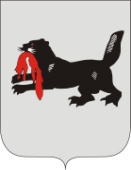 ИРКУТСКАЯ  ОБЛАСТЬТУЛУНСКАЯ РАЙОННАЯТЕРРИТОРИАЛЬНАЯ ИЗБИРАТЕЛЬНАЯ КОМИССИЯ            ----------------------------------------------------------------------------------РЕШЕНИЕ29 июля 2013 г.                                                                              № 107/1410                                                         г.ТулунО  внесении изменений в состав участковой избирательной комиссии избирательного участка № 1452      В соответствии с пунктом 3.1 статьи 27,  Федерального Закона «Об основных гарантиях избирательных прав и права на участие в референдуме граждан Российской Федерации», постановлением Центральной избирательной комиссии Российской Федерации от 5 декабря 2012 года № 152/1137-6 «О порядке формирования резерва составов участковых комиссий и назначения нового члена участковой комиссии из резерва составов участковых комиссий»,  Тулунская районная территориальная избирательная комиссияРЕШИЛА:1. Назначить членом участковой избирательной комиссии избирательного участка № 1452 с правом решающего голоса из резерва состава указанной комиссии:Крихта Викторию Александровну 1987 года рождения, образование основное общее, уборщика служебных помещений МОУ «Владимирская СОШ», предложенную для назначения в состав комиссии собранием избирателей по месту работы.3. Направить настоящее решение в участковую избирательную комиссию избирательного участка № 1452.4. Направить настоящее решение в Избирательную комиссию Иркутской области.5. Разместить настоящее решение на страничке Тулунской районной территориальной избирательной комиссии официального сайта администрации Тулунского муниципального района. Председатель Л.В. БеляевскаяСекретарь                                         Т.А. Шагаева